EASE VFOConvert to  with Local Number Portability (LNP) (Request type BB – Activity V)Job AidTable of Contents Convert to Loop with Local Number Portability (LNP)	1VFO Entry – Convert to loop with LNP	2Introduction	2VFO Entry – Convert to loop with LNP	3Overview	3LSR Form Order Entry	3VFO Entry – Convert to loop with LNP, Continued	4VFO Entry – Convert to loop with LNP, Continued	6Directory – DL Form	13VFO Entry – Convert to loop with LNPVFO Entry – Convert to loop with LNPContinued on next pageVFO Entry – Convert to loop with LNP, ContinuedContinued on next pageVFO Entry – Convert to loop with LNP, Continued, ContinuedVFO Entry – Convert to loop with LNP, ContinuedContinued on next pageVFO Entry – Convert to loop with LNP, ContinuedContinued on next pageVFO Entry – Convert to loop with LNP, ContinuedContinued on next pageVFO Entry – Convert to loop with LNP, ContinuedContinued on next pageVFO Entry – Convert to loop with LNP, ContinuedContinued on next pageVFO Entry – Convert to loop with LNP, ContinuedContinued on next pageVFO Entry – Convert to loop with LNP, ContinuedContinued on next page Directory – DL FormDirectory – DL Form, continuedDirectory – DL Form, continuedIntroductionThis document provides the necessary information for the required fields and the steps to enter a Convert to LNP with a loop,  request into EASE VFO.Important Note: Orders may vary depending on the number of lines porting and the type of loop requested. This job aid is only a guideline. Refer to LSOG guidelines for a complete description of fields.  OverviewThe table below outlines the steps for creating a convert to a loop with LNP order request in EASE VFO.  LSR Form Order EntryTake the following steps to populate the LSR form on the order.Remember: More or less fields may be required depending on what type of order you are entering.StepAction1With the Order List in view, roll your cursor over the Order tab and select New from the drop-down menu,Result: The Order Initiation window appears.2Select your Managed ESP company code used for submitting orders, from the Managed ESP drop-down menu.3Type a PON in the Order Number field or use the pre-populated number.Note: The PON can be up to sixteen alpha, numeric, or alpha-numeric characters.4Select the applicable OCN from the OCN drop-down menu.Note: This may or may not be the same OCN as the Managed ESP. 5Select the BB from the Service drop-down menu.6Select V from the Activity drop-down menu.7Use the following table to determine the next step.LSR Form Order Entry (continued)StepAction8In the LSR ADMIN section fill-in the following:LSR Form Order Entry (continued)LSR Form Order Entry (continued)LSR Form Order Entry (continued)StepActionAction9In the Authorization section fill-in or select the following:In the Authorization section fill-in or select the following:LSR Form Order Entry (continued)StepAction10Scroll to the CONTACT section and fill-in the fields as noted in the table below.11Scroll down to the IMPCON field found after the INIT_ADDR section (no information is required in the INIT_ADDR section). Fill-in the information as shown in the table below.12Scroll down to the REMARKS_INFO section and add remarks pertaining to the order if desired.13Click the EU form ICON.14In the LOC_ACCESS section fill-in the following:Steps, (continued)Steps, (continued)Steps, (continued)Steps, (continued)StepAction15In the LOC_ACCESS_INFO fill-in the following fields as indicated in the table below.Steps,  (continued)StepAction16Scroll to the SVC ADDR GRP section and fill-in the following fields as applicable for the end-user’s address.   Steps (continued)StepAction17Use the table below to determine the next step.18Click the LSNP (loop, number port) form ICON.Steps,  (continued)StepAction19In the LSNP_ADMIN section fill-in the following:20In the LSNP_SVC_DET section fill-in the following:Note: If multiple lines are porting, click the Add: or Copy link in this section. 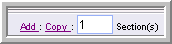 Add adds additional blank sections and Copy copies the information populated in this section to the new section. The amount of sections needed can be populated in the Section fieldSteps (continued)Steps (continued)Steps (continued)Steps (continued)StepAction21In the SVC_INFO section populate the CCEA field with the block and pin information for the loop.22In the SVC_DET_GRP section fill-in the following:Note: For multiple ports, each SVC_DET_GRP will need to be filled-in with the appropriate LNUM which references each ported number.23Use the table below to determine the next step.24Click the green checkmark ICON on the top right of the order.Result: The order goes through a system edit check.LSR Form Order Entry (continued)StepAction25Determine the next step by utilizing the table below.26Click the running man  ICON to submit the order. 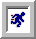 Result: The Status field on the order will change to Sent, then to Submitted27Congratulations!  You have now completed the steps to complete a basic Local Number Portability with a Loop, convert order.StepAction        Use the steps below if populated a C in the ELT field to change the directory listing.  Reminder – all data entered on the DL form that will appear in the directory is CASE SENSITIVE.  Type the fields is the appropriate upper and lower case.        Use the steps below if populated a C in the ELT field to change the directory listing.  Reminder – all data entered on the DL form that will appear in the directory is CASE SENSITIVE.  Type the fields is the appropriate upper and lower case.1In the LISTING_CNTRL section of the DL form fill-in or select the following data for each field: 2In the LISTING_IND section of the DL form fill-in or select the following data for each field: Also – StepAction3In the LISTING INSTRUCTION section fill-in the following data if needed.4In the LIST_NAME_GRP section fill-in the following data if needed.     5In the LIST_ADDR_GRP section fill-in the following data if needed.Note: If units, suites etc are to be listed with the address, you must set the listing up as a caption listing. A monthly additional text charge applies. StepAction6Determine the next step by using the table below.6In the ADVERTISING section fill-in the following data if needed (Business Only).7Click the green checkmark ICON on the top right of the order.Result: The order goes through an error check.8Determine the next step by utilizing the table below.9Click the running man  ICON to submit the order. Result: The Status field on the order will change to Sent, then to Submitted.